February 22, 2017Question & Answer 1     Bid R631614                                                  Hazardous Waste DisposalQuestion 1:According to the Section V. MINIMUM SPECIFICATIONS, (1):  “(1)- The contractor shall possess a current permit as a Treatment, Storage or Disposal (TSD) Facility licensed by the U.S. Environmental Protection Agency (EPA) and all applicable state authorities. The contractor shall provide all permits, licenses and other forms of documentation required for compliance with applicable regulations both federal and state. Copies of said documentation shall be provided with the bid, or the bid may be considered non-responsive, at the sole discretion of the U of A.”Environmental Works, Inc. (EWI) currently is not and does not own a permitted TSD facility, however we would like to propose using the Clean Earth (as an EWI Team Member) TSDF in Calvert City KY for transportation and final disposal of all containerized RCRA waste.  EWI will self-preform using all on-site activities using our lab pack technicians to segregate, profile, containerize and manifest the waste.  Our crews will be onsite to assist with the loading of the wastes on the Clean Earth vehicles  for transport to the Clean Earth Calvert City facility for treatment and final disposal.  Clean Earth Inc. has all the necessary insurance and transportation experience.   This will be a non-stop direct ship from The University of Arkansas to Clean Earth.  EWI also carries the $10,000,000.00 required insurance for the team that is onsite.Please let EWI know if this meets with the University of Arkansas’ intent with this section of the IFB?Answer:The minimum specifications as stated in the bid must be met for any bidder/respondent to be considered responsive.  A “non-responsive bidder” shall be disqualified.  All permits and licenses stated as “minimum specifications” shall be required by all respondents to this bid. Question 2:Invoice request for current contract pricing.Answer:See attached list of invoices as requested.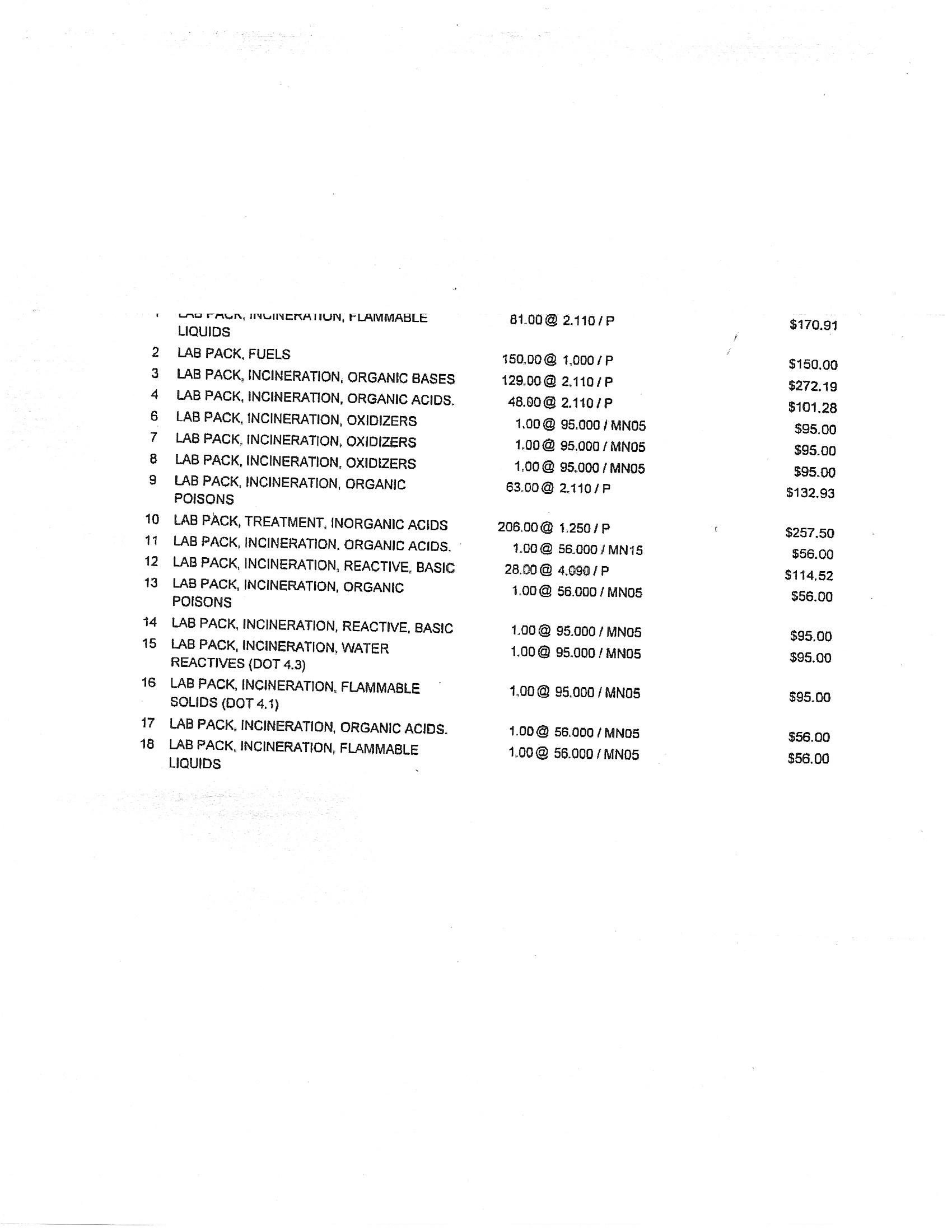 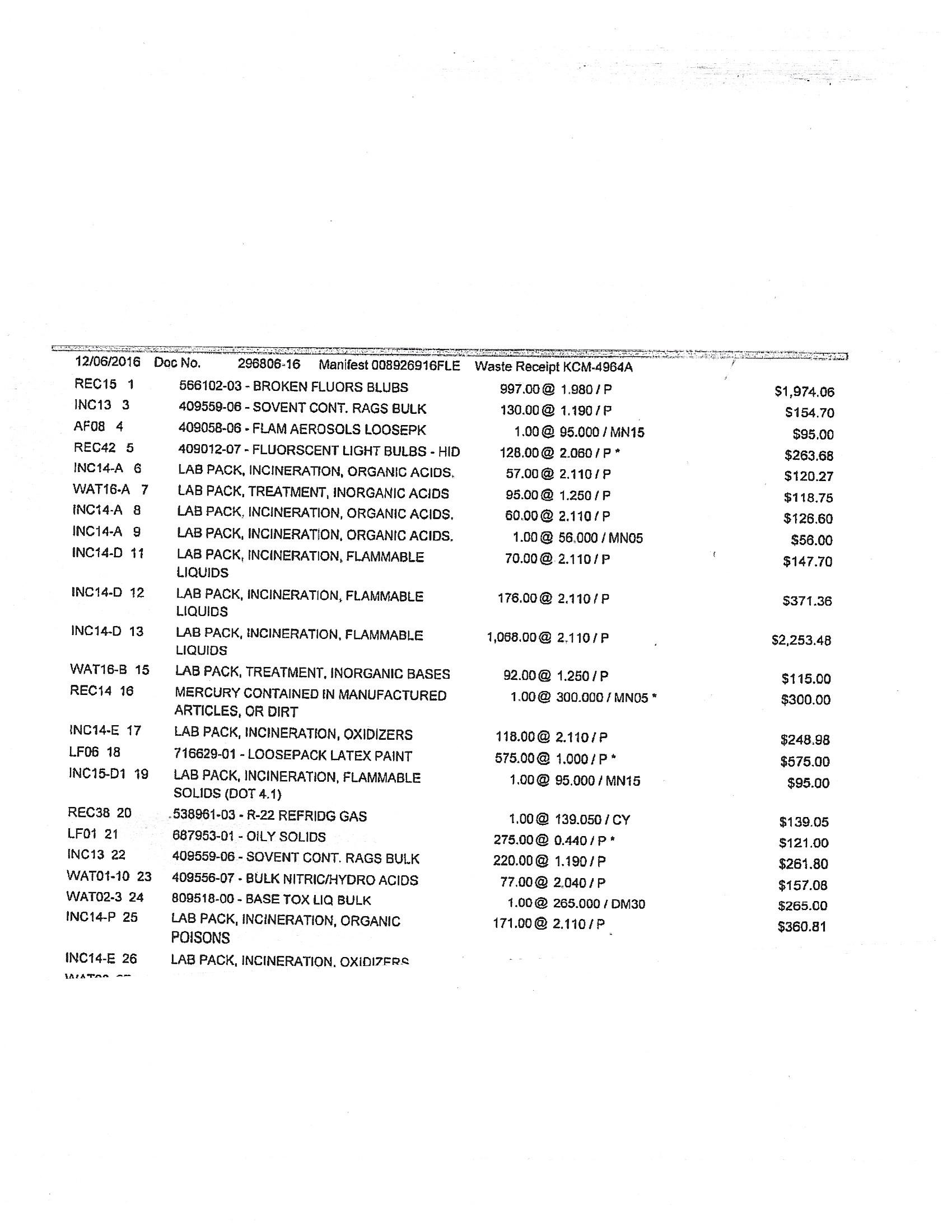 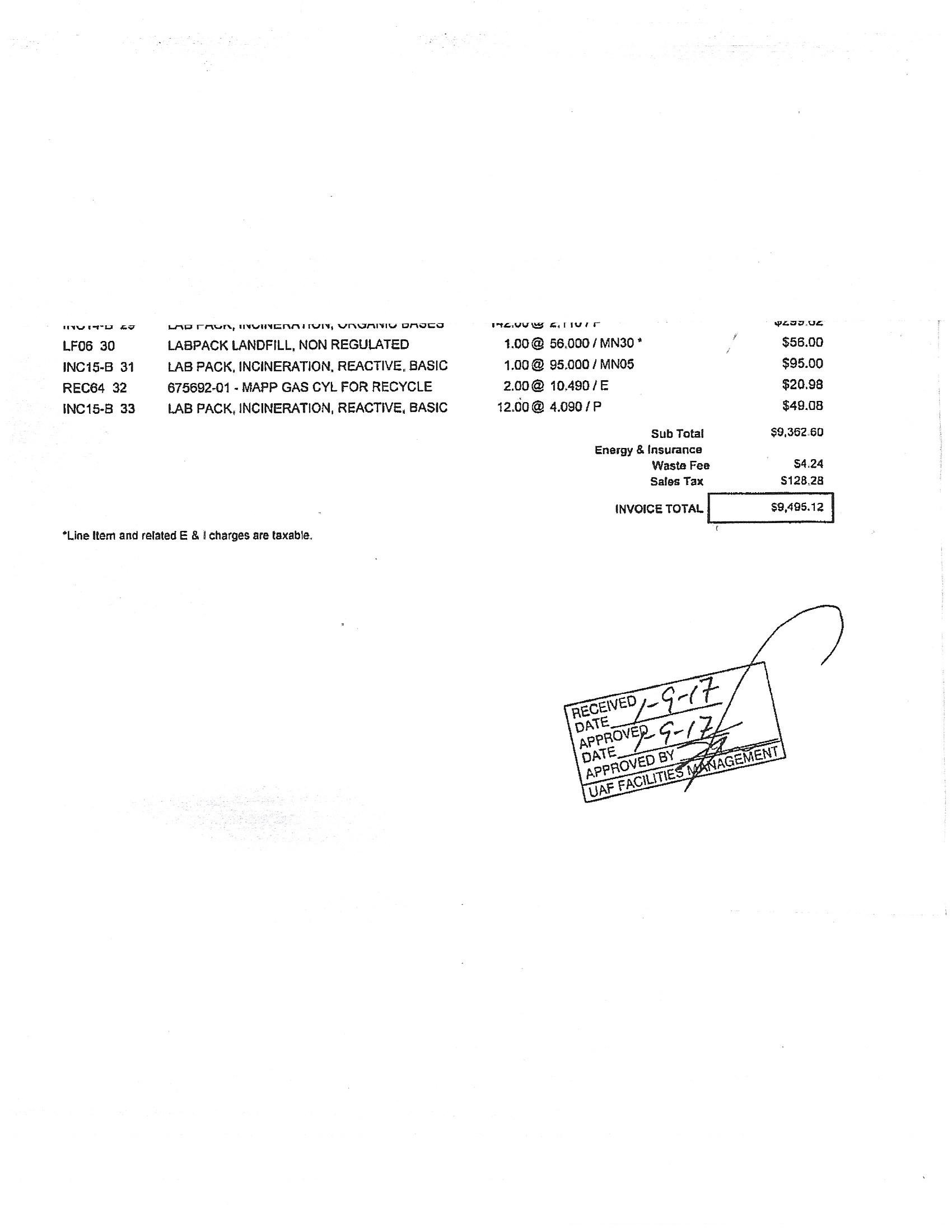 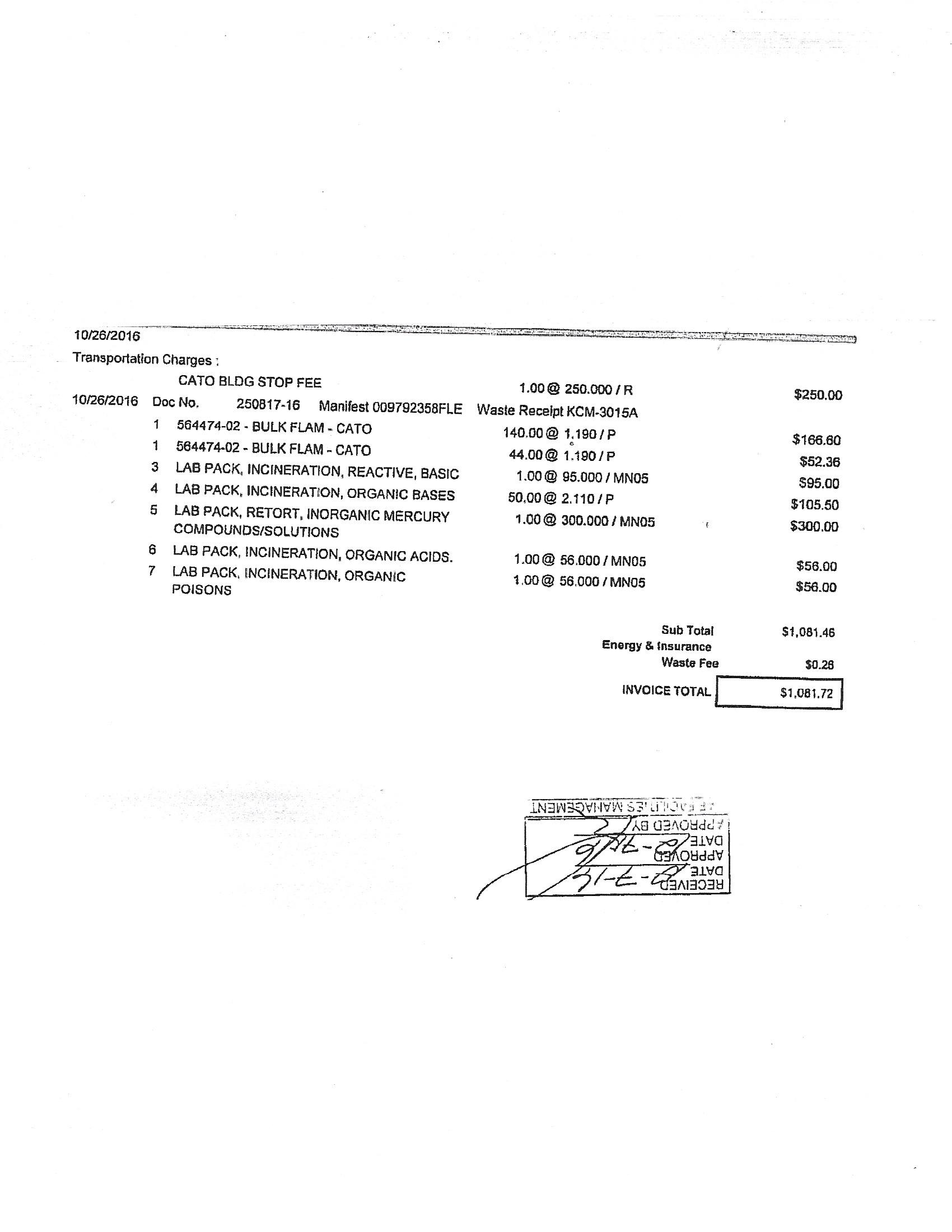 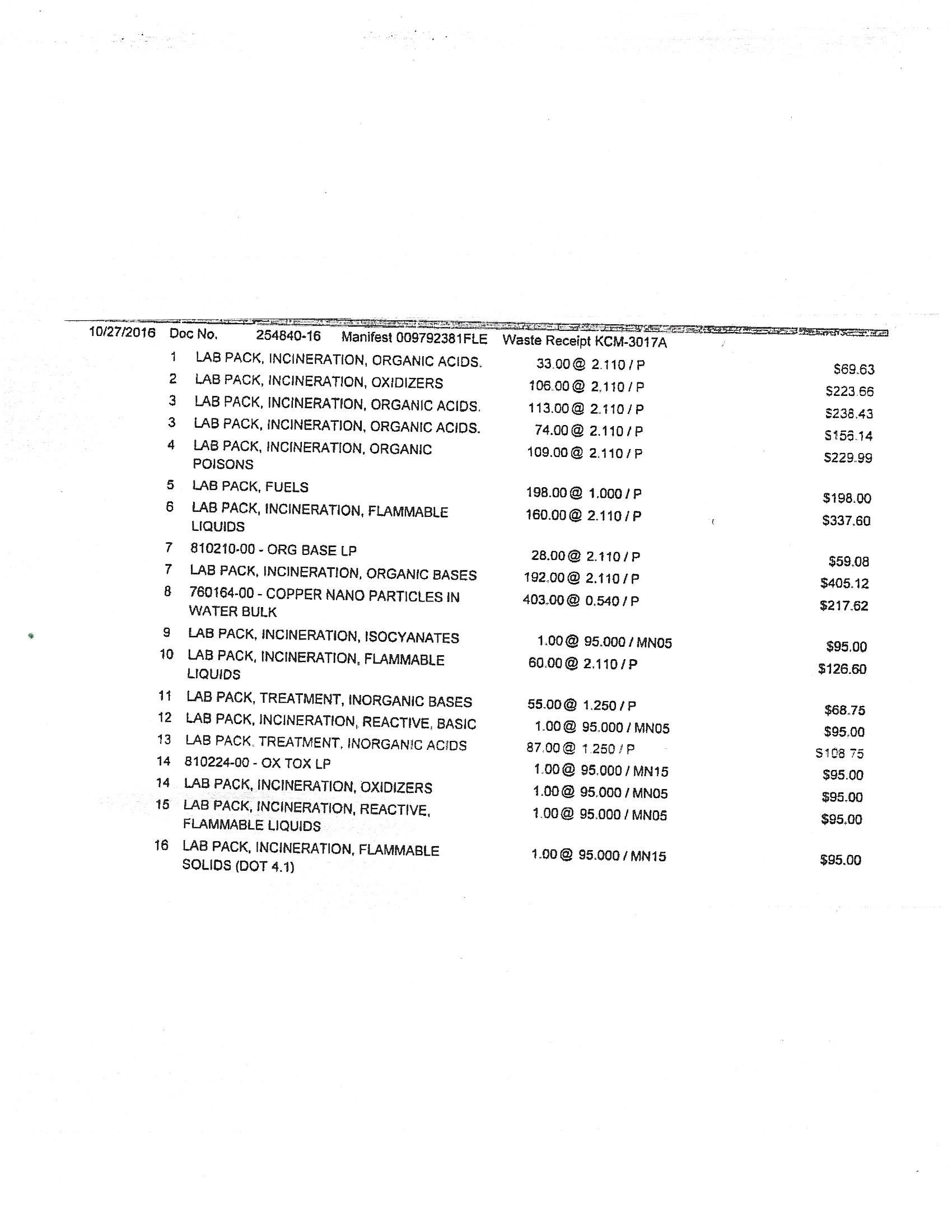 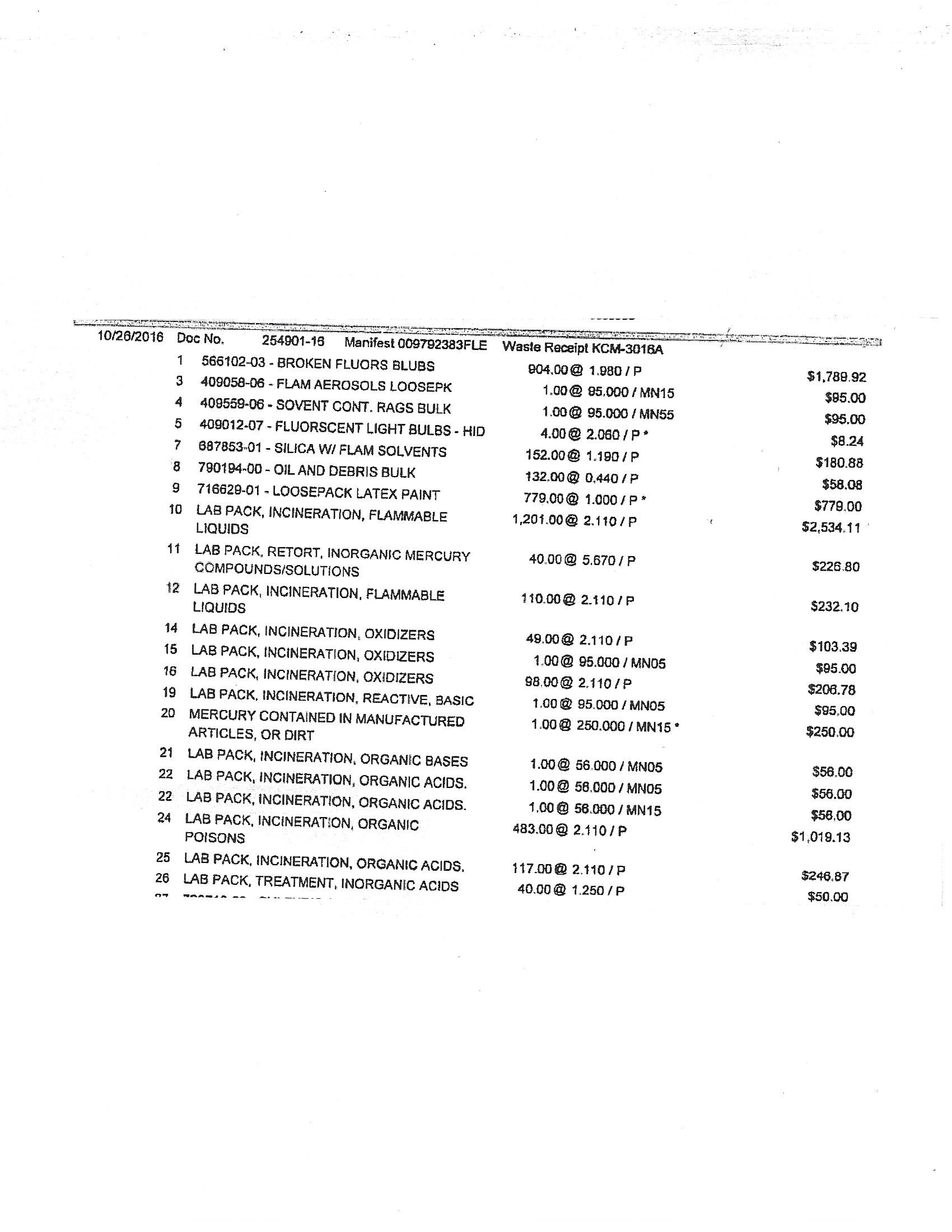 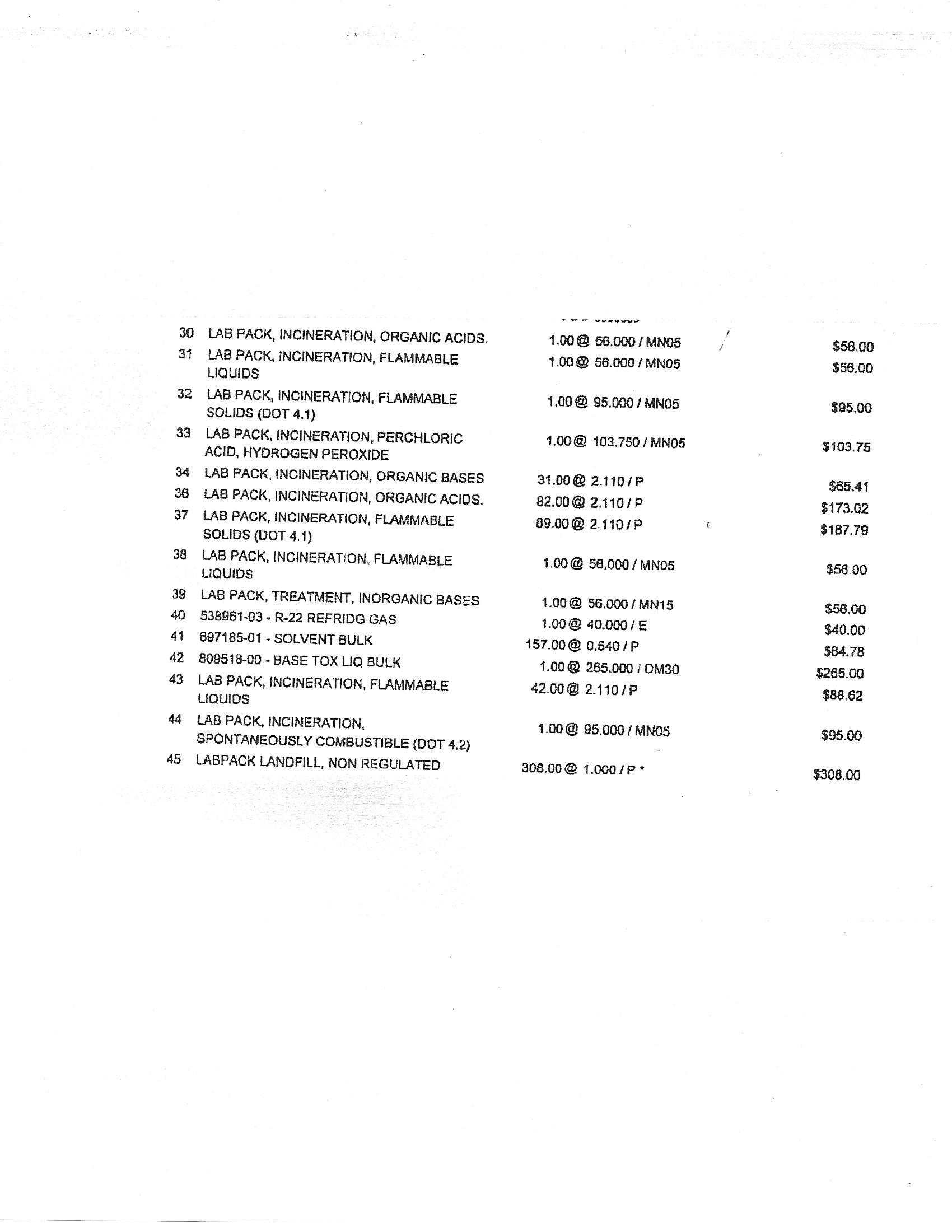 